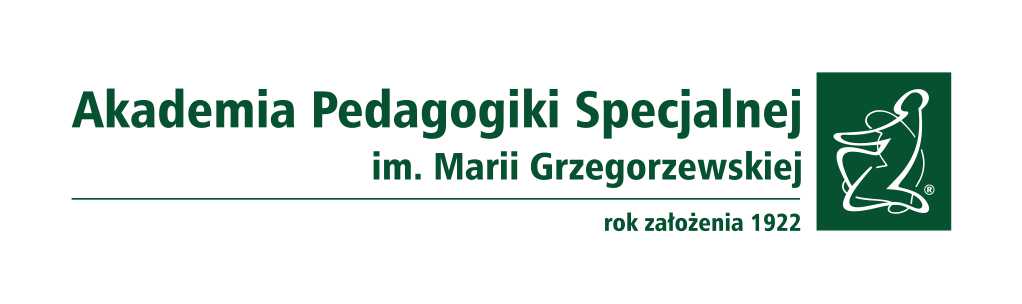 INFORMACJA w trybie art. 119 ustawy Prawo o szkolnictwie wyższym i nauceo wynikach konkursuAkademia Pedagogik Specjalnej im. Marii GrzegorzewskiejInstytut Pedagogiki Specjalnej, Zakład Edukacji i Rehabilitacji Osób z Niepełnosprawnością Intelektualną – konkurs nr 3(jednostka organizacyjna zatrudniająca)Konkurs na stanowisko: adiunkt w grupie badawczo-dydaktycznej Data ogłoszenia: 14.07.2022 r. Termin składania ofert: 05.09.2022 r. Termin rozstrzygnięcia: 12.09.2022 r. Ilość zgłoszeń: 1Kandydat, który wygrał konkurs: dr Anna WaligórskaUzasadnienie: Komisja konkursowa dokonała analizy wymaganych dokumentów złożonych przez kandydatkę oraz przeprowadziła rozmowę rekrutacyjną w aplikacji Teams. Dokumenty złożone przez dr Annę Waligórską spełniały wymogi formalne i merytoryczne.W ocenie Komisji kandydatka ma doświadczenie w prowadzeniu zajęć dydaktycznych oraz prowadzenia padań naukowych w zakresie terapii dzieci i młodzieży z  zaburzeniami ze spektrum autyzmu.Posiadane kompetencje dr Anny Waligórskiej w pełni odpowiadają potrzebom związanym z realizacją zadań dydaktycznych i badawczych przypisanych do Zakładu Edukacji i Rehabilitacji Osób z Niepełnosprawnością Intelektualną.Komisja po dyskusji jednogłośnie poparła i zarekomendowała Senatowi zatrudnienie dr Anny Waligórskiej na stanowisko adiunkta w grupie badawczo-dydaktycznej.Ostateczną decyzję w sprawie zatrudnienia podejmuje Rektor APS.Przewodnicząca KomisjiRektor: dr hab. Barbara Marcinkowska, prof. APS